                                                                                     Styremøte BHSK 1-19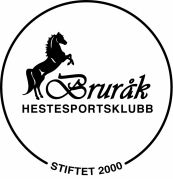 Avholdt 17.01.2019 på Bruråk HestesportsklubbTil stede: Jan, Svein, Bitte, Kine, Nina, Bjørnar, Kristin Forfall: Alise, Julie, Jenny, Bjørn Åge1/19 Gjennomgang referat 09/18 – 10/18 og 11/18Svein skal følge opp purringer av manglende områdeleie for 2018. Ellers ingen innvendinger. 2/19 Fastsette dato for årsmøteSøndag 24. mars 2019 kl 16.003/19 Innspill til eller fra valgkomiteenStyret kom med flere innspill om personer til de åpne plassene i styret som videreformidles til valgkomiteen.  Oppfordrer valgkomiteen til å fylle ut litt mer konkret informasjon om de forskjellige posisjonene i utlysning på sosiale medier. 4/19 Fastsette møtedatoer for styret 2019Neste møte: 11.02.19 og 11.03.195/19 Status ridehus/rullestolrampeJan jobber med saken angående oppgradering av sikkerheten ved gelenderet på rullestolrampa. Dette er det siste kravet som står igjen for å få ferdigattestert ridehallen. Jan følger opp dette videre og har en løpende dialog med leverandør.  6/19 Innkjøp 2018, søknad om støtte innen 06.02.19Svein skal lage en oversikt over hva vi har kjøpt av materialer, så vi kan utarbeide en søknad om utstyrs-støtte til Trondheim kommune. 7/19 SpondJan har satt seg litt inn i Spond og informerte styret om appen. En app som alle medlemmer, trenere, styret og foreldre har tilgang til. Enkle betalingsløsninger, deling av informasjon, treninger, osv. Spond holder på å utarbeide en klubbløsning, som vil være mer aktuell for Bruråk Hestesportsklubb. Styret skal ha en gjennomgang av Spond før det blir utlyst til de øvrige medlemmene. www.spond.com (app)8/19 Økonomi/regnskap 2018Utvalgene skal samles for å diskutere om ønskeliste over hva som burde handles inn. Dressur-, sprang- og baneutvalget skal avholde et møte for å diskutere hva som er ønskelig av materiale. Kristin inviterer de oppgitte utvalgene. Oppsetting av budsjett blir gjort på neste styremøte etter at utvalgene har kommet med sine ønsker om innkjøp av materiale. Styret skal undersøke hvordan andre klubber gjør det med avskrivning i årsregnskapet av anlegg, en forespørsel blir sendt til flere forskjellige klubber. 9/19 Økning områdeleie fra gårdeierPrisen på områdeleien og grovforet fra gårdeier vil få en økning som blir gjeldende fra 01.03.2019. Diskusjon av fordelingen mellom Bruråk drift AS og Bruråk Hestesportsklubb blir satt til ett senere tidspunkt. 10/19 Sprang- og dressurutvalgene – oppfølging av terminliste/planlegging stevnerKristin og Bjørnar setter i gang pay and ride / Pay and jump, med  mannskapslister, dommere, osv. Jan gir beskjed til kjøkkenutvalget. Dressur- og sprangutvalget tar tak i dette videre. 11/19 -Landsmesterskapet:* Lage budsjett – Svein er på saken, blir utsatt til neste møte. * Søke arrangørstøtte - Utsatt* Oppstalling/Danskebokser. Møte med TRON 22.01.19 kl. 18.00 på Bruråk – Kine gir oppdatering etter møtet. * Fordele arbeidsoppgaver - Utsatt* Forespørsel om oppstalling for trening uke 35 (fra 26.08) med paddocker – Kan ikke love bort stallplasser til reisende før vi vet at de er kvalifisert og faktisk skal starte i landsmesterskapstevne. Eventuelt Innkjøp av lette bommer- Bjørnar tar med dette på diskusjon om ønskeliste fra utvalgene. Bjørnar informerer om Google-kontoen, ønsker en fellesdisk for styret, med tilgangskontroll. Bjørnar undersøker dette videre.  